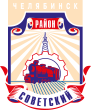 СОВЕТ депутатов советского района
первого созыварешениеот 06.06.2017	                      № 34/1 О внесении изменений в Устав Советского района города ЧелябинскаНа основании федеральных законов от 03.04.2017 № 64-ФЗ «О внесении изменений в отдельные законодательные акты Российской Федерации в целях совершенствования государственной  политики  в  области  противодействия  коррупции»,  от 23.06.2016  № 197-ФЗ «О внесении изменений в статью 26.3 Федерального закона «Об общих принципах организации законодательных (представительных) и исполнительных органов государственной власти субъектов Российской Федерации» и Федеральный закон                      «Об общих принципах организации местного самоуправления в Российской Федерации», от 28.12.2016 № 494-ФЗ «О внесении изменений в отдельные законодательные акты Российской Федерации», Закона Челябинской области от 03.03.2016 № 322-ЗО «О порядке назначения и проведения опроса граждан в муниципальных образованиях Челябинской области», Устава Советского района города ЧелябинскаСовет депутатов Советского района первого созыва Решает:1. Внести в Устав Советского района города Челябинска, следующие изменения (приложение).2. Поручить Главе Советского района М. В. Буренкову:1) в течение пятнадцати дней со дня принятия настоящего решения направить его в Управление Министерства юстиции Российской Федерации по Челябинской области для государственной регистрации;2) в течение семи дней со дня поступления решения из Управления Министерства юстиции Российской Федерации по Челябинской области официально опубликовать настоящее решение;3) в течение десяти дней со дня официального опубликования настоящего решения направить в Управление Министерства юстиции Российской Федерации по Челябинской области сведения об источнике и дате официального опубликования.3. Контроль за исполнением настоящего решения возложить на Председателя Совета депутатов Советского района В.Е. Макарова.4. Настоящее решение вступает в силу с момента официального опубликования.454091, г. Челябинск, ул. Орджоникидзе 27А. (351) 237-98-82. E-mail: sovsovet@mail.ruПредседатель Совета депутатовСоветского районаВ. Е. Макаров   